Муниципальное бюджетное дошкольное образовательное учреждение « Детский сад №15 »Публичный годовой отчет  (самообследование)   о деятельности муниципального бюджетного дошкольного образовательного учреждения«Детский сад № 15» за 2017- 2018 учебный год.Подготовила: заведующийМБДОУ «Детский сад № 15»И.В ЧураковаЗадача публичного доклада - предоставление достоверной информации о жизнедеятельности образовательного учреждения.Предмет публичного доклада – анализ показателей, содержательно характеризующих жизнедеятельность образовательного учреждения за 2017-2018 учебный год.Раздел 1. Общая характеристика     Раздел 2. Особенности образовательного процесса     Раздел 3 .Условия осуществления образовательного процесса    Раздел 4. Результаты деятельности      Раздел 5 . Кадровый потенциал   Раздел 6.  Показатели самообследования деятельности дошкольной образовательной организации  (утв. приказом Министерства образования и науки РФ от 10 декабря 2013 г. N 1324)    Раздел 7. Финансовые ресурсы и их использование    Раздел 8. Заключение. Перспективы и планы развития  Общая характеристика Общие сведения Тип ДОУ – дошкольное образовательное учреждение. Вид ДОУ – детский сад общеобразовательного вида (реализует основную общеобразовательную программу дошкольного образования в группах общеразвивающей, компенсирующей, оздоровительной и комбинированной направленности в разном сочетании);Организационно-правовая форма - муниципальное бюджетное образовательное учреждение. Учредитель Учреждения – администрация городского округа «Город Чита».Местонахождение Учреждения: Российская Федерация, 672027, Забайкальский край, г. Чита, ул. Балябина,57, Красноармейская,54.Режим работы ДОУ:  Пятидневная рабочая неделя: понедельник-пятница с 7.30 до 19.30 Суббота, воскресенье – выходные дниТелефон заведующей: (8 302) 22-65-29Адрес официального сайта: www.dou75.ru/15Электронная почта: detsadik15@mail.ru   Права юридического лица подтверждаются Свидетельством о постановке на учет юридического лица в налоговом органе серия 75 № 0022322365 с присвоением ИНН-7535008210 / 753501001; Свидетельством о внесении записи в Единый государственный реестр юридических лиц серия  75 № 002322774 за основным государственным регистрационным №  1027501156000  от  23.10.2002 г.Право на ведение образовательной деятельности, государственный статус  Учреждения подтверждается следующими документами:    Лицензия на образовательную деятельность серия 75Л02, № 0000995, выданная Министерством образования, науки и молодежной политики Забайкальского края, рег. №  622 от 06.12.2016 года,  срок действия лицензии – бессрочно.      Свидетельство о государственной регистрации права на земельный участок:  №106155, серия 75АБ, дата 13.06.2005  года. Устав Учреждения утвержден постановлением администрации городского округа «Город Чита»  № 286 от 11.09.2015 года.Свидетельство о государственной регистрации права на здание: №75/001/021/2016-7760 от 24.11.16; №75/001/021/2046- 6649 от10.10.2016.Основными  задачами деятельности ДОУ являются:Охрана жизни и здоровья детей:Обеспечение физического, психического, интеллектуально – личностного развития ребенка;Развитие интеллектуальных, художественно – творческих способностей детей;Приобщение детей к общечеловеческим ценностям;Взаимодействие с семьей для обеспечения полноценного развития ребенка.Предмет деятельности Учреждения: Воспитание, образование, присмотр, уход, оздоровление детей дошкольного возраста;Реализация основной общеобразовательной программы ДОУ.        Структура и количество групп В 2017-2018 учебном году было укомплектовано  13 групп, из них: 3 гр.- вторые младшие, 4 гр. – среднего возраста , 3 – старших группы (одна из которых логопедическая), 3 гр. – подготовительных (одна из которых логопедическая), которые посещали 392 воспитанников.2.Особенности образовательного процессаСодержание работы детского сада обеспечивает единство воспитательных, обучающих и развивающих целей и задач процесса образования детей.Детский сад работает по основной комплексной программе «Детство» под редакцией  В. И. Логиновой, Т. И. Бабаевой, Н. А. Ноткиной. Программа «Детство» полностью соответствует Федеральным государственным требованиям к структуре основной общеобразовательной программы.   Для осуществления образовательной деятельности и реализации эффективного образовательного процесса в ДОУ № 15 разработан комплекс программ: программа развития ДОУ, основная образовательная программа ДОУ, программа «Здоровый малыш», коррекционная программа для детей с ЗПР.В контексте ФГОС ДО,  детский сад обеспечивает осуществление образовательного процесса по 5 основным направлениям: Физическое развитиеСоциально-коммуникативное развитиеПознавательно развитиеРечевое развитиеХудожественно-эстетическое развитиеДля осуществления более качественной образовательной деятельности работают специалисты ДОУ: музыкальный руководитель, учителя-логопеды. Главная задача специалистов – развитие, коррекция, воспитание и обучение дошкольников в соответствии с ФГОС ДО. Структура управления: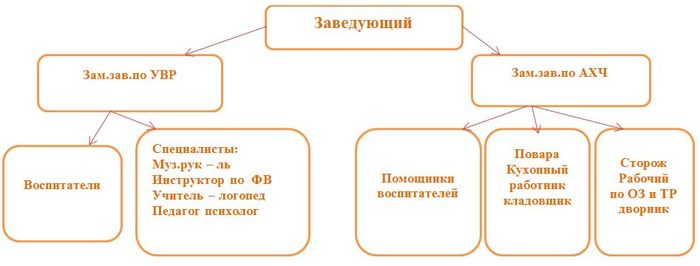  II. Система управления МБДОУОрганы управления: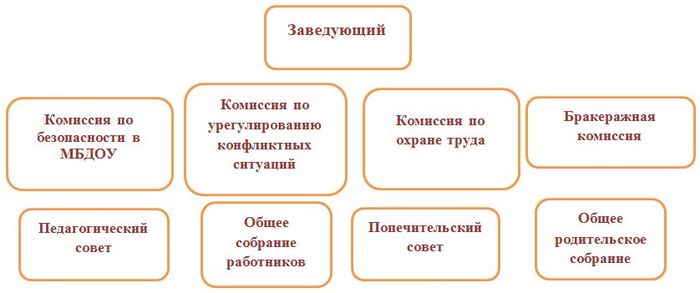      В МБДОУ сформированы коллегиальные органы управления:1. Общее собрание работников2. Педагогический совет Орган государственно-общественного управления: Попечительский совет.    Условия для детей с ограниченными возможностями здоровья Работа коллектива направлена на создание условий  для социализации этих детей в среде сверстников. Специалистами разработана программа сопровождения детей с ОВЗ, позволяющая вести целенаправленную работу всеми службами детского сада. Логопедическая помощь детям с нарушениями речи оказывалась в логопедических   логопунктах.  Дополнительные образовательные услуги. В МБДОУ № 15  ведется дополнительная деятельность, обеспечивающая многосторонне развитие ребенка  по следующим направлениям образовательной деятельности: театрализованное; интеллектуальное, художественно – эстетическое. 	В 2017-2018 учебном году на базе МБДОУ было организовано 7 кружков дополнительного образования на бесплатной основе.А также в течение учебного года реализовывались две программы по дополнительному образованию на платной основе: «Готовимся к школе», руководитель Щербакова Юлия Олеговна.«Мы знаем английский», руководитель Макарова Елена Андреевна.Реализованные формы работы с родителями и детьми за 2017-2018гАнализ результатов анкетирования родителей о качестве работы и перспективах развития ДОУ:В течении 2017-2018г были проведены различные мониторинговые исследования, анкетирование и опрос родителей по различным вопросам воспитания и развития детей. удовлетворённостью качеством работы ДОУ:- Анкета для родителей «Экологическое воспитание дошкольников»- Анкета для родителей "Удовлетворенность качеством физического воспитания в ДОУ"- Опрос родителей  удовлетворённостью качеством работы ДОУ ( НСОКО)За 2017-2018г можно отметить активное включение родителей воспитанников  в образовательно-воспитательный процесс через различные формы сотрудничества:1.Родители – активные участники мероприятий, проводимых в ДОУ и городских.2.Отмечается систематическое посещение городских мероприятий, родительских конференций и собраний, организованных комитетом образования за прошедший год.По результатам анализа мониторинга работы ДОУ – родители, в большинстве своём, удовлетворены работой ДОУ: отмечают положительные моменты в организации образовательного процесса, стабильности кадров и их профессиональной подготовке ; удовлетворённость качеством дополнительных образовательных услуг, высокой результативностью работы; отмечают обновление развивающей среды групп,  помещений сада, территории ДОУ.Перспектива: продолжать совместную работу педагогов и родителей воспитанников, закреплять позитивные взаимоотношения с семьями детей посещающих ДОУ, привлекать и активизировать участие родительской общественности на будущее развитие ДОУ в целом.Работа с педагогическими кадрами МБДОУ «Детский сад № 15»  по подготовке к внедрению профессионального стандарта «Педагог (педагогическая деятельность в сфере дошкольного образования).С целью развития профессиональной компетентности педагогов,  создания условий для обеспечения готовности педагогических работников ДОУ к осуществлению своей профессиональной деятельности в соответствии со структурой и содержанием трудовых функций, указанных в профессиональном стандарте в ДОУ в 2017-2018 году проводилась целенаправленная методическая работаСодержание и реализация плана деятельности  внедрения профстандарта педагога, внедрения ФГОС ДОО на 2017-2018 уч. г.:Продолжать  изучение и внедрение профстандарта, внедрения ФГОС ДО на 2017-2018 уч. годПлан разработан на анализе данных самоанализа педагогов на начало учебного года и скорректирован с учётом полученных результатов. Организация и проведение процедуры самооценки педагогами своего профессионального уровня в соответствии с уровнями профессионального стандарта педагога проводилось в   начале и конце учебного года, а так же итоговое тестирование по результатам деятельности за год в мае 2018г.  В данном  самообследовании приняли участие 13педагогов ДОУ.  Основной целью самообследования стало определение педагогами уровня соответствия владения трудовыми функциями требованиям Профстандарта педагога и выявление тех показателей, которые оказали максимальное влияние на этот уровень. По итогам самообследования показали: оптимальный уровень знаний – 8 педагогов, достаточный – 4 педагога, 1- критический уровень  профессиональных навыков и компетенции.В ДОУ создано единое образовательное пространство для осуществления профессионального взаимодействия, рефлексии и коррекции собственной педагогической деятельности в соответствии с траекторией индивидуального образовательного маршрута.Организовано сетевое взаимодействие с учреждениями организациями, заинтересованными в повышении квалификации педагогических работников.Организована консультативно-методическая поддержка педагогических работников по вопросам «продвижения» по индивидуальному образовательному маршруту.Раздел 3. Условия осуществления образовательного процессаОрганизация развивающей предметно-пространственной среды и материальное оснащение 	В  детском саду активно проводилась работа по обновлению развивающей  предметно-пространственной  среды, согласно ФГОС ДО. Обновление РППС за 2017-2018гСогласно годового планирования образовательной деятельности ДОУ в групповых переоборудованы  центры, предполагающие свободный доступ детей, наглядность, многофункциональность, возможность  проектирования и использования персонажей изученных методик и технологий.Обновились центры худ – эстетического развития: расположение, размещение материалов, доступность, а так же возможность проявление детской инициативы и самостоятельности. Кроме того дополнились выставочные центры в групповых для представления работ детей.Пополнены центры детского конструирования, лего - конструирования и сопутствующих материалов  (схемы, алгоритмы, пособия и т.)Во всех  группах произошла перестановка для освобождения площади для двигательной активности, детского конструирования.Обеспечение безопасности жизни и деятельности ребенка в здании и на прилегающей к ДОУ территории.Территория детского сада обнесена забором. На объекте имеются ворота для въезда автотранспорта, калитка для прохода персонала, детей с родителями и посетителей с табличками-памятками для водителей. Выгрузка продуктов и других товаров производится через один из входов в здание на первом этаже. Вход на территорию сада оборудован видеодомофоном с голосовой связью.В ночное время детский сад охраняется сторожами, но с июля месяца будет работать система видеосигнализации и видеонаблюдения. Здание детского сада оборудовано пожарной сигнализацией и кнопкой тревожного вызова, заключены Договоры на обслуживание с соответствующими организациями.В ДОУ разработан План безопасности, который  ежегодно обновляется, дополняется. План согласован с ФСБ России по Забайкальскому краю, УМВД России по г. Чите. Вход оснащен домофоном. В ДОУ установлена пожарная сигнализация, работоспособность которой проверяется ежеквартально специализированной организацией. Пожарная сигнализация выведена на пульт пожарной охраны. Имеются первичные средства пожаротушения. Медицинское обслуживание. Обеспечивается врачом-педиатром из детской поликлиники № 3 Центрального района, а также фельдшером детского сада. Медицинский персонал наряду с администрацией и педагогическим персоналом несет ответственность за проведение лечебно-профилактических мероприятий, соблюдение санитарно-гигиенических норм, режим и качество питания воспитанников. С целью оздоровления детей проводятся следующие мероприятия: диспансерное наблюдение часто болеющих детей и детей, состоящих на диспансерном учете; своевременные осмотры детей специалистами поликлиники с постановкой диагноза и дальнейшим лечением в соответствии с их рекомендациями;   Здоровье детей во многом зависит от правильного, поставленного на научную основу, чётко организованного питания.Питание воспитанников.  осуществляется в соответствии с «Примерным 10-дневным меню» для организации питания детей от 3-х до 7-ми лет, с 12-ти часовым пребыванием детей, организовано 5- развое питание: завтрак, второй завтрак, обед, полдник, ужин.  На каждое блюдо имеется технологическая карта. Мы проводим круглогодичную С-витаминизацию готовых блюд. Питание бесплатное. Меню рекомендовано Управлением Роспотребнадзора по Забайкальскому краю. Контроль за организацией питания осуществляет администрация ДОУ, фельдшер  и бракеражная комиссия. Примерное 10-дневное меню размещено на сайте ДОУ. Ежедневно для родителей в приемных вывешивается меню на день с указанием выхода порций.Раздел 4. Результаты  деятельностиМБДОУ «Детский сад № 15» Участие в конкурсахПедагоги  ДОУ№ 15,  повысивших свою квалификацию в 2017/2018 учебном году: переподготовку квалификации по профессии воспитатель прошла Радченко Марина Юрьевна, переподготовку квалификации проходит учитель – логопед Аршинская А.Ф , еще двое воспитателей Глебова Е.Н, Шамова В.М будут проходить курсы повышения квалификации осенью 2018 года, 6 педагогов прошли КПК в 2016 – 2017 учебном году .Вывод: на основании самооценки педагогов и  контрольно- диагностического наблюдения можно сделать вывод, что большинство педагогов имеют достаточную степень выраженности профессиональных качеств. Это подтверждает  хорошую профессиональную подготовку педагогов, что благоприятно влияет на решение задач образовательного процесса и взаимодействие с детьми.Средняя степень выраженности профессиональных качеств отмечается у начинающих педагогов, с которыми ведется целенаправленная методическая работа, направленная на повышение педагогического мастерства и проявление лучших профессиональных и личностных качеств.Высокая и достаточная степень выраженности организационно-методических умений преобладает у педагогов стажистов и педагогов с первой квалификационной категорией. У этой категории педагогов ярко выражены методические навыки работы с детьми, что  благоприятно влияет на образовательный процесс, общение и тесный контакт с родителями по вопросам воспитания.Таким образом, можно сделать вывод, педагоги ДОУ занимаются самообразованием, прогнозируют свою деятельность. Раздел 5. Кадровый потенциал Образовательный ценз педагогов: Квалификационная категория педагогов:Обучается заочно в ЗабГУ  0 педагогов.Обучается заочно в педагогических колледжах 1 педагог.Количество педагогов, прошедших курсы повышения квалификации 2016-2017 уч/год 7 человек.Количество педагогов,  не прошедших курсы повышения квалификации в течение 5 лет 0 человек.МБДОУ «Детский сад №15»                                                                             Приложение N 1Показатели
деятельности дошкольной образовательной организации, подлежащей самообследованию
(утв. приказом Министерства образования и науки РФ от 10 декабря 2013 г. N 1324)Раздел 6. Финансовые ресурсы ДОУ и их использование Отчет по выполнению плана ФХД  за 2017 год Статья 225 вывоз ТБО – 24.544р. 52к. дератизация – 5 900р.дезинсекция – 900р.обработка от клещей – 2 500р.приобретение огнетушителей – 21 210р.обследование песка – 6 475р.00к.испытание эклетроустановок (пищеблок, прачечная) – 30 000р.техническое обслуживание пожарной сигнализации – 55 000р.поверка теплосчетчика – 0  поверка манометров, весов – 7 553р. 18 к. испытание средств защиты – 0 фонд капитального ремонта – 62 208р.статья 226 Медосмотр – 133 852р.гигиеническое обучение – 32 116р.обслуживание «тревожной кнопки» – 13 533р. 84к.обслуживание сайта – 9 240р.обслуживание домофона – 2000р. (только третья часть)обучение по пожарно-техническому минимуму – 0 специальная оценка условий труда – 0 очистка канализационных колодцев – 0 ремонт картофелечистки – 2 795р.  статья 340материалы для текущего ремонта – 0 чистящие, моющие, дез. средства – 0 канцелярские товары – 0медикаменты – 0спец. одежда – 0аварийная служба  – 36 770р.конфорка, переключатель для пищеблока – 4 950р.материал для электричества – 0счетчик холодной воды – 2 590р.статья 310жарочный шкаф – 84 200р.дверной блок с дверью – 47 490р.протирочная машина (универсальная) – 61 600р.Федеральная статья Игровое оборудование, пособия – 425,150р. Раздел 7. Выводы и перспективы План развития и приоритетные задачи на  2017-2018 учебный год Выводы: проведенный самоанализ деятельности МБДОУ «Детский сад № 15»  показал, что ДОУ продолжает работать  в режиме развития. Деятельность коллектива направлена на реализацию федерального государственного образовательного стандарта дошкольного образования.  Дошкольное учреждение является открытой образовательной системой, конкурентоспособным на рынке образовательных услуг.Перспективы: Соблюдение успешного имиджа учреждения Продолжать принимать участие в конкурсах профессионального мастерства различного уровня.Год           Количество детей с ОВЗ          Количество детей с ОВЗГод Кол-во детей с нарушением речи, зачисленных в  логопункт Кол-во детей-инвалидов2016-2017Логопункт – 32 реб.2Название кружкаРуководитель  Должность Материально-техническое обеспечениеНаучно-методическое обеспечение 1.«Необычное рисование»Мальцева Л.АвоспитательКраски(гуашь , медовые) , виды кисточек, мелки , щётки , тампоны , свечи, паралон, виды бумаги, выставка ,эскизы работ, демонстрационный материал , фото-альбом, палитры .Комарова Т. С. «Детское художественное творчество»2.«Всезнайка»Попова А.Своспитательлупы, тарелки, песок, сухие листья (гербарий), шило, зеркало, стаканы для воды, зеркало, воздушные шарики, свеча, камни, соль, мел, грифель, уголь, сахар, пищевые красители, пемза, контейнер, таз, стеклянная банка, веревкаПрограмма дополнительного образования «Почемучки»3.«Азбука здорового питания»Шамова В.МвоспитательНаглядные пособия, таблицы, стаканчики, газированная вода, конфеты, продукты полезные и «неполезные»Программа «Разговор о правильном питании»4. «Умные руки» Казакова Л.Н.воспитательПластилин, глина, соленое тесто, солома, картон, бумага, ткань, бросовый материалТ.М. Геронимус«Я все умею делать сам»5. «Капельки»вокально- хоровой  кружок5. «Капельки»вокально- хоровой  кружокАнисенкова О.Ммуз. рук-льТеатральные ширмы , атрибуты . виды театров . зеркало, декларации костюмы и элементы костюмов . подиум . видеоматериал . фото-альбомПрограмма «Ладушки»И. Каплунова6. Кружок оригами ХТД «Сказка из бумаги»6. Кружок оригами ХТД «Сказка из бумаги»Семенова Н.ИвоспитательВсе виды бумаги, картона  и т.д.Патрукова  Н.Ю.« Волшебный квадратик»7. «Речецветик»7. «Речецветик»Федорова Л.ПвоспитательПальчиковый театр, куколки, «Волшебный куб», наборы для сенсорного развитияА.Е. Белая «Пальчиковые игры»8.«Дружные пальчики»8.«Дружные пальчики»Попова Д.А. воспитательМелкие игрушки, бусы, шнуровки, различные материалы (сыпучие, тесто, глина, пластилин), наборы для сенсорного развитияРазенкова  Ю.А«Эй, ладошка»Сентябрь День знаний!воспитатели, МУЗО, детиСентябрь Осенняя ярмаркаДети, родители, воспитателиСентябрь Участие в  городской  выставке детских рисунков « В каждом рисунке солнце»» воспитанников ДОУвоспитатели, детиОктябрь Традиционный праздник,
 посвящённый дню пожилого человека»Дети, педагогиОктябрь «Здравствуй, Осень!»Дети , педагоги. родителиНоябрь Конкурс «Математические уголки»Родители, воспитатели группНоябрьНеделя « Олимпийские надежды»Дети, педагоги. Родители, физрукНоябрьВыставка детско-родительских работ «Мы со спортом дружим!»Дети, родители, физрукДекабрьГородская ярмарка детских проектовДети, родителиДекабрьНовогодние утренникиДети, педагоги. родителиФевральПроводы зимы, Масленица.Дети, воспитателиФевраль«Быстрее, выше, сильнее!» с первоклассниками СОШ №32
Дети, учащиеся СОШ№32, физрук учительФевраль 23 февраля «День защитников Отечества»МУЗО, дети ,родители. Педагоги, физрукФевраль«Виват, Россия!» фестивальДети, родители, педагогиМартПраздник «Международный женский день»Воспитатели, дети, родителиМарт«Мы желаем жить без пожаров!»Педагоги ДОУ, ,дети. Родители. 3 местоМарт «Конкурс спортивных уголков!»Педагоги , физрукАпрельТематическая космическая неделяПедагоги, родители. детиАпрель Неделя космоса: выставки , праздники.Дети, воспитатели, родители. Май «По следам любимых книг»Конкурс «Я помню, я горжусь»Педагоги, родители, детиТемаОтветственныеСрокиКорректировка внутреннего стандарта ОО - документа, определяющего квалификационные требования к педагогу. Разработка положения об утверждении уровней профессионального стандарта педагога: «начинающий педагог», «продвинутый педагог», «педагог-методист», «педагог-исследователь» и т.д.Утверждение структуры рабочих программ педагогов.Утверждение карт педагогического мониторинга в ДОУАдминистрация ДОУСентябрь Самоанализ педагогов ДОУ по профстандарту. Составление плана для изучения по затруднениям педагоговЗам. зав по УВР Волкова О.А До 30.09.18Конкурс « Экологических уголков и экспериментирования, как требования ФГОС в РППС»Администрация , педагогиНоябрьКонсультация: «Профессиональные компетенции педагога»Зам. зав по УВР Волкова О.АНоябрьПовторное проведение процедуры сравнительной  самооценки педагогами своей квалификации в соответствии с уровнями профессионального стандарта педагога в ООЗам. зав по УВР Волкова О.АДекабрь Современные культурные практики в ДОУВсе педагогиЯнварьРазработка (совместно с другими специалистами) и реализация совместно с родителями (законными представителями) программ индивидуального развития ребенкаСпециалисты, администрация,педагогиМартАктивное использование недирективной помощи и поддержка детской инициативы и самостоятельности в разных видах деятельностиЗам. зав по УВР, педагогиМайНазвание конкурсаУчастникРуководительЗанятое местоОрганизатор : центр выявления одаренных детей «SAPIENTI SAT»Международный конкурс декоративно – прикладного искусства «Рваные бумажки»Имомназарова НадяШамова Виктория МихайловнаДиплом 1 степениОбсокова КсюшаШамова Виктория МихайловнаДиплом 1 степениБальжинимаев РусланШамова Виктория МихайловнаДиплом 1 степениОрганизатор: «Открытие»: Всероссийский конкурс детского творчества Животный мир на территории РоссииРолина ВероникаШершнева Екатерина ЯковлевнаДиплом 1 степениОрганизатор: «Открытие»: Всероссийский конкурс детского творчества Животный мир на территории РоссииФан – Ю Те ОляШершнева Екатерина ЯковлевнаДиплом  1 степениОрганизатор: «Открытие»: Всероссийский конкурс детского творчества Животный мир на территории РоссииДеревякин ГерманШершнева Екатерина ЯковлевнаДиплом 2 степениОрганизатор: «Открытие»: Всероссийский конкурс детского творчества Животный мир на территории РоссииИсупова ВикаСеменова Нина ИвановнаДиплом участникаОрганизатор: «Открытие»: Всероссийский конкурс детского творчества Животный мир на территории РоссииДегтярникова СоняСеменова Нина ИвановнаДиплом участникаОбразованиекатегориипедагоговобщееколичествопедагоговвысшееспециаль-ноеобразова-ниевысшееобразованиенепол-ноевысшеесреднееспециаль-ноеобразованиесредне-специальное  непедагоги-ческоесреднееобщееобразова-ниеЗаведующая  11Зам.заведующей 11 1Воспитатель  1466 2Музыкальный руководитель 2 2Учитель-логопед 11Инструктор по физической культуре11Кв.категорияСоответствиезанимаемой должности1 категорияВысшая	количество  людей	количество  людей	количество  людейЗаведующая1Зам. заведующей  по УВР+Воспитатели 73Музыкальный  руководитель+Учитель-логопед+N п/пПоказателиЕдиница измерения1.Образовательная деятельность1.1Общая численность воспитанников, осваивающих образовательную программу дошкольного образования, в том числе:человек1.1.1В режиме полного дня (8-12 часов)392 человек1.1.2В режиме кратковременного пребывания (3-5 часов)0 человек1.1.3В семейной дошкольной группе0 человек1.1.4В форме семейного образования с психолого-педагогическим сопровождением на базе дошкольной образовательной организации0 человек1.2Общая численность воспитанников в возрасте до 3 лет0 человек1.3Общая численность воспитанников в возрасте от 3 до 8 лет392 человек1.4Численность/удельный вес численности воспитанников в общей численности воспитанников, получающих услуги присмотра и ухода:человек/%1.4.1В режиме полного дня (8-12 часов)0% человек/%1.4.2В режиме продленного дня (12-14 часов)0% человек/%1.4.3В режиме круглосуточного пребывания0% человек/%1.5Численность/удельный вес численности воспитанников с ограниченными возможностями здоровья в общей численности воспитанников, получающих услуги:2 человек1.5.1По коррекции недостатков в физическом и (или) психическом развитии1человек/ 0,27%1.5.2По освоению образовательной программы дошкольного образования1 человек/ 0,27 %1.5.3По присмотру и уходу0 человек/%1.6Средний показатель пропущенных дней при посещении дошкольной образовательной организации по болезни на одного воспитанникаДень16 109 – заболеваемость;Всего детей: 392;16109 : 392 = 41Итого: 411.7Общая численность педагогических работников, в том числе:18 человек1.7.1Численность/удельный вес численности педагогических работников, имеющих высшее образование8 человек/ 44,4 %1.7.2Численность/удельный вес численности педагогических работников, имеющих высшее образование педагогической направленности (профиля)8 человек/ 44,4 %1.7.3Численность/удельный вес численности педагогических работников, имеющих среднее профессиональное образование6 человек/ 33,3%1.7.4Численность/удельный вес численности педагогических работников, имеющих среднее профессиональное образование педагогической направленности (профиля)5 человек/ 27,7%1.8Численность/удельный вес численности педагогических работников, которым по результатам аттестации присвоена квалификационная категория, в общей численности педагогических работников, в том числе:человек/%1.8.1Высшая0 человек/%1.8.2Первая3 человек/ 16,6 %1.9Численность/удельный вес численности педагогических работников в общей численности педагогических работников, педагогический стаж работы которых составляет:человек/%1.9.1До 5 лет6 человек/ 33,3 %1.9.2Свыше 30 лет6 человек/ 33,3 %1.10Численность/удельный вес численности педагогических работников в общей численности педагогических работников в возрасте до 30 лет4 человек/ 22,2 %1.11Численность/удельный вес численности педагогических работников в общей численности педагогических работников в возрасте от 55 лет8 человек/ 44,4%1.12Численность/удельный вес численности педагогических и административно-хозяйственных работников, прошедших за последние 5 лет повышение квалификации/профессиональную переподготовку по профилю педагогической деятельности или иной осуществляемой в образовательной организации деятельности, в общей численности педагогических и административно-хозяйственных работников9 человек/ 50 %1.13Численность/удельный вес численности педагогических и административно-хозяйственных работников, прошедших повышение квалификации по применению в образовательном процессе федеральных государственных образовательных стандартов в общей численности педагогических и административно-хозяйственных работников9 человек/ 50 %1.14Соотношение "педагогический работник/воспитанник" в дошкольной образовательной организациичеловек/человек19/3921.15Наличие в образовательной организации следующих педагогических работников:1.15.1Музыкального руководителяда1.15.2Инструктора по физической культуреда1.15.3Учителя-логопеданет1.15.4Логопедада1.15.5Учителя- дефектолога1.15.6Педагога-психологанет2.Инфраструктура2.1Общая площадь помещений, в которых осуществляется образовательная деятельность, в расчете на одного воспитанника739,2 (2,02 – на одного восп.) кв.м.2.2Площадь помещений для организации дополнительных видов деятельности воспитанников253,3 кв.м.2.3Наличие физкультурного залада2.4Наличие музыкального залада2.5Наличие прогулочных площадок, обеспечивающих физическую активность и разнообразную игровую деятельность воспитанников на прогулкедаЗадачи Пути достижения Продолжать определять  условия и возможности для развития детской инициативы и творчества, посредством введение новых современных педагогических технологий в образовательную деятельность ДОУПриобретение методических разработок, обновление РППС, оборудования, дидактического и наглядного материаловПродолжать работу по овладению компетенциями и навыками современного педагога, соответствующими  профессиональному стандарту педагога ДООПродолжение работы  по апробации и внедрению профессионального стандарта педагога Создание условий для развития личности   дошкольников посредством развивающей предметно-пространственной среды в соответствии с ФГОС ДО Приобретение игровой мебели и развивающих игр и пособийПроведение конкурсов преобразовательного характера для РППС   Активизация разнообразных форм сотрудничества с родителями воспитанниковСовместные тренинги, круглые столы, практикумы, диспуты,  и т.д.Расширение возможностей ДОУ по оздоровительному и физкультурно- спортивному ( ГТО) направлению. Тропа здоровья, детский футбол, приобретение нового оборудования